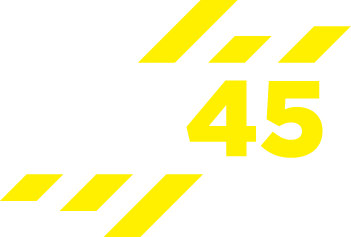 5x5 ‘EXTREME’ HIIT60/20 – 1min 20 recovery X 5 rounds (6:40 per section) – AMRAP = 37 MINComplete as a circuit – 1 of each before recovery & repeat x 5Warm up – 3-5 minWarm up – 3-5 minHigh energy exercise20 sec rest period20 sec rest periodHigh energy exercise 20 sec rest period20 sec rest periodHigh energy exercise20 sec rest period20 sec rest periodHigh energy exercise20 sec rest period20 sec rest periodHigh energy exercise1.20 min recovery after each circuit1.20 min recovery after each circuitCool down & stretch – 3-5 minCool down & stretch – 3-5 min